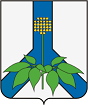 АДМИНИСТРАЦИЯ  ДАЛЬНЕРЕЧЕНСКОГО  МУНИЦИПАЛЬНОГО  РАЙОНА    ПОСТАНОВЛЕНИЕ   "03" августа 2023 года                      г.  Дальнереченск                                                № 423-паО признании утратившим силу постановления администрации Дальнереченского муниципального района от 31 августа 2021 года № 381-паВ соответствии с Федеральным законом от 06.10.2003 № 131-ФЗ "Об общих принципах организации местного самоуправления Российской Федерации", в целях приведения нормативных правовых актов администрации Дальнереченского муниципального района в соответствие с действующим законодательством, руководствуясь Уставом Дальнереченского муниципального района, администрация Дальнереченского муниципального районаПОСТАНОВЛЯЕТ:1. Признать утратившим силу постановление администрации Дальнереченского муниципального района от 31.08.2021 № 381-па "Об утверждении требований по обеспечению архитектурного облика многоквартирных домов и качественных характеристик жилых помещений, расположенных на территории Дальнереченского муниципального района".2. Отделу по работе с территориями и делопроизводству администрации Дальнереченского муниципального района (Пенкина) разместить настоящее постановление на официальном сайте администрации Дальнереченского муниципального района в сети "Интернет".3. Настоящее постановление вступает в силу со дня его обнародования в установленном порядке. Глава Дальнереченского муниципального района                                             В.С. Дернов                 